ANEXO IIVersión Word anexo II: REQUISITOSPor favor, refleje su experiencia laboral/académica y conocimientos de acuerdo con los campos siguientes: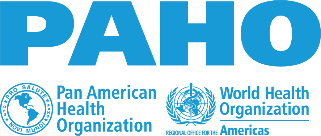 FORMULARIO DE APLICACIÓNFORTALECIMIENTO DE LA IMPLEMENTACION DE LA METODOLOGIA CICOM PARA LA COORDINACION DE EMTs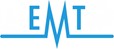 INFORMACION DE CONTACTOINFORMACION DE CONTACTOINFORMACION DE CONTACTOINFORMACION DE CONTACTOINFORMACION DE CONTACTOINFORMACION DE CONTACTOINFORMACION DE CONTACTOINFORMACION DE CONTACTOINFORMACION DE CONTACTOINFORMACION DE CONTACTONOMBREAPELLIDOSAPELLIDOSEMAILEMAIL 2EMAIL 2TELEFONOMOVILMOVILSKYPESKYPEEXPERIENCIA ESENCIALExperiencia en la implementación de actividades de la iniciativa de Equipos Médicos de Emergencia y de la metodología CICOMEXPERIENCIA DESEABLEConocimiento de plataformas y células de coordinación de equipos de respuesta a desastresConocimiento sobre planificación y desarrollo de ejercicios de simulación de equipos de respuesta a desastres (especialmente USAR y EMT)Conocimiento de sistemas de clasificación y registro de equipos de respuesta a desastresConocimiento previo de sistemas de comando de incidentes.EDUCACIONEstudios universitarios en ciencias de la salud, o una rama relevante del área de la salud, otorgado por una Universidad reconocida y otros títulos universitarios relacionados con la experiencia solicitada.IDIOMAS